(RNA extraction from tissues)Materials：tissuesTRLZOLchloroformRNA-free waterAutoclaved tip, eppendrof tube	NucleoSpin RNA Clean-up XS (MACHEREY-NAGEL) Clean-up Buffer RCU 5ml  Add 15ml 96～100% ethanol. It can be stored at RT for a year. Wash Buffer RA3 6ml Add 24mL 96～100% ethanol. It can be stored at RT for a year.Phenol-Choloroform / Isoamyl alchohol  Aqua layer and organic layer become transparent.Wipe the desk with 70% EthanolAdd 1 mL of TRIzol™ Reagent per 50–100 mg of tissue to the sample and homogenize using a homogenizer. ※Note: The sample volume should not exceed 10% of the volume of TRIzol™ Reagent used for lysis.Incubate for 5 minutes to permit complete dissociation of the nucleoproteins complex.Store it at －80℃.Add 0.2ml (40µl) of chloroform per 1 ml (200µl) of TRIZOL, and vortex it for 15 sec.Incubate it for 3 min at RT.Centrifuge it at 14000rpm(12000×g), 4℃ for 30min.Following centrifugation, the mixture　separates into a lower red, phenol-chloroform phase (DNA, protein), an interphase, and a colorless upper aqueous phase. RNA remains exclusively in the aqueous phase.Transfer the aqueous phase to a fresh tube.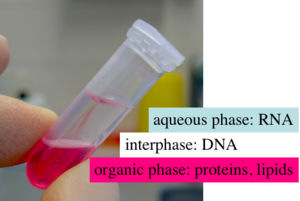 Adjust RNA binding conditions :Add one volume of Buffer RCU to the sample (e.g.100µl RCU to 100µl sample) and vortex it for 5s 2 times (5×2s). Spin it down for 1s at 1000×g.Bind RNA: Take one NucleoSPin RNA XS Column (light blue ring) placed in a Collection Tube (2ml) for each preparation. Load up to 300 µl sample mix to the column. Centrifuge for 30s at 14000rpm(11,000×g). For volumes exceeding 300 μL, load the sample mix in subsequent centrifugation steps onto the column. Place the column in a new Collection tube (2ml).Wash and dry silica membrane: Add 400 µl Buffer RA3 to the NucleoSpin RNA XS Column. Centrifuge for 30s at 14000rpm. Discard flowthrough and pace the column back into the Collection Tube. Add 200 µl Buffer RA3 to the NucleoSpin RNA XS column. Centrifuge for 2 min at 14000 rpm to dry the membrane. Place the column into a nuclease-free Collection Tube (1.5mL, supplied).Elute RNA: Elute the RNA in 10µl RNase-free H2O, (supplied) and centrifuge at 14000rpm for 30s.